Број: 224-16-О/4Дана: 21.10.2016.ПРЕДМЕТ: ДОДАТНО ПОЈАШЊЕЊЕ КОНКУРСНЕ ДОКУМЕНТАЦИЈЕ БРОЈ 224-16-О - Набавка облога за ране за потребе Клиничког центра Војводине ПИТАЊЕ ПОТЕНЦИЈАЛНОГ ПОНУЂАЧА:“Поштовани, Да ли ћете за партију 2.Полиуретанска прекривка, прихватити димензију прекривке 12,5цм x 12,5цм ?”ОДГОВОР НАРУЧИОЦА:Наручилац ће прихватити наведену димензију као одговарајућу, уз напомену да понуђена добра морају да задовоље захтеване минималне техничке карактеристике/димензије предметног добра из обрасца понуде.С поштовањем, Комисија за јавну набавку 224-16-ОКЛИНИЧКИ ЦЕНТАР ВОЈВОДИНЕKLINIČKI CENTAR VOJVODINE21000 Нови Сад, Хајдук Вељкова 1, Војводина, Србија21000 Novi Sad, Hajduk Veljkova 1, Vojvodina, Srbijaтеl: +381 21/484 3 484www.kcv.rs, e-mail: tender@kcv.rs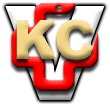 